Приложениек приказу № ______ от __________МИНИСТЕРСТВО ОБРАЗОВАНИЯ И НАУКИ РОССИЙСКОЙ ФЕДЕРАЦИИфедеральное государственное бюджетное образовательное учреждениевысшего образования«Тольяттинский государственный университет»УТВЕРЖДАЮРектор_____________ М.М. Криштал«___» ______________ 2018 г.Положение о конкурсном отборе проектных идей «Улучшайзинг»»Тольятти, 2018Общие положенияНастоящее Положение об организации и проведении конкурса проектных идей «Улучшайзинг» (далее – Конкурс) направлен на активизацию деятельности студентов и сотрудников Тольяттинского государственного университета (далее – ТГУ, университет, вуз) и выявление проектных идей, направленных на совершенствование основных направлений деятельности и улучшение инфраструктуры университета.1.2. Под «совершенствованием основных направлений деятельности университета» понимается:Улучшение работы структурных подразделений университета;Организация нового культурно-творческого, спортивного, научного, социально-значимого и учебного мероприятия (конкурс, форум, семинар, лагерь, фестиваль, соревнование, конференция, олимпиада, деловая игра и т.д.);Внесение изменений (организация, проведение, концепция) в уже существующие культурно-творческие, спортивные, научные, социально-значимые и учебные мероприятия;1.3.  Под «улучшением инфраструктуры университета» понимается:Проведение эстетической модернизации учебных корпусов/общежитий/культурно-массовых и спортивных площадок/пунктов питания (столовая, буфет); Создание интерактивных зон на территории университета, оказывающих положительно влияние на физическое и творческое развитие студентов; Создание зон комфорта для отдыха студентов и улучшения их эмоционального состояния во внеучебное время;Улучшение внешнего вида и внутренней отделки фасада учебных корпусов/общежитий/ культурно-массовых и спортивных площадок/пунктов питания (столовая, буфет). 1.4. Конкурс проводится федеральным государственным бюджетным образовательным учреждением высшего образования «Тольяттинский государственный университет».1.5. Цель конкурса: повышение вовлеченности студентов и сотрудников ТГУ в реализацию Программы развития университета через инициацию проектных идей,  направленных на совершенствование основных направлений деятельности и инфраструктуры университета.УчастникиУчастником конкурса может являться студент ТГУ, обучающийся по любой образовательной программе (специалитет, бакалавриат, магистратура) или сотрудник ТГУ (по основному месту работы, внешний совместитель), подавший заявку на участие в конкурсе в соответствии с утвержденной данным Положением формой и в срок, установленный  приказом об объявлении конкурса.В конкурсе могут участвовать как индивидуальные заявители, так и группы авторов.Один и тот же участник может заявить более одной заявки. Количество заявок, подаваемых на конкурс от одного заявителя, не ограничено. Организация конкурсаКонкурс объявляется приказом ректора и проводится в соответствии с настоящим Положением.Сроки проведения конкурса устанавливаются в приказе об объявлении конкурса.Организатором конкурса выступает Центр стратегических инициатив – проектный офис (Центр стратегических инициатив) (далее – ЦСИ). ЦСИ консультирует участников по вопросам заполнения заявок на конкурс, принимает заявочную документацию, организует работу группы стратегического планирования, оповещает участников о принятых решениях в рамках конкурса, подготавливает информацию для размещения в корпоративных СМИ университета, организует церемонию награждения победителей Конкурса.Оценку работ, представленных на Конкурс, и подведение итогов Конкурса осуществляет Группа стратегического планирования (далее – ГСП). При формировании консолидированного бюджета университета ежегодно предусматриваются средства на организацию и проведение Конкурса, ценные и памятные призы.Организатор конкурса не возмещает финансовые затраты, связанные с подачей заявок для участия в конкурсе. Порядок проведения конкурсаПервый этап. Подача заявок:Для участия в конкурсе участники подают в ЦСИ в сроки, указанные в приказе об объявлении конкурса, на бумажном и электронном носителях следующие документы:Заявка на участие в конкурсе (Приложение 1);Описание проектной идеи по форме (Приложение 2);Документы, входящие в состав заявки, должны иметь четко читаемый текст. Подчистки и исправления не допускаются.Документы, входящие в состав заявки, сшиваются в мягкий переплет с помощью скоросшивателя.ЦСИ проводит рассмотрение заявок на предмет соответствия условиям проведения настоящего конкурса. Список участников публикуется на сайте ТГУ.Второй этап. Экспертиза конкурсных заявок:Ответственный секретарь конкурса передает каждому члену группы стратегического планирования электронный вариант заявок в сроки, указанные в приказе об объявлении конкурса.Экспертиза заявок проводится членами ГСП в сроки, указанные в приказе об объявлении конкурса. По решению ГСП к экспертизе отдельных заявок могут быть привлечены внешние эксперты. Члены ГСП оценивают каждую заявку, выставляя баллы (максимальное количество баллов по каждому из критериев – 5) по следующим критериям:Актуальность и целесообразность проекта/проектной идеи;Новизна и оригинальность проектной идеи;Осуществимость, реальность реализации проектной идеи;Уровень проработанности проекта/проектной идеи;Результаты и эффекты (ожидаемый эффект);Наличие поддержки со стороны внешних по отношению к университету структур.  По итогам рассмотрения заявки каждый член ГСП заполняет оценочный лист (Приложение 3) и передает его в ЦСИ.Третий этап. Подведение итогов конкурса:  Заявители, чьи заявки набрали максимальное количество баллов, по решению ГСП могут быть приглашены на заседание ГСП для очной презентации заявленных проектных идей. Количество заявителей, приглашаемых на очную презентацию, определяется ГСП.   Авторы-заявители, приглашенные на заседание ГСП, подготавливают презентацию и предоставляют в ЦСИ за три дня до заседания ГСП.Структура презентации соответствует структуре описания проектной идеи (Приложение 2). Решение о победителях конкурса принимается на заседании ГСП путем голосования. При голосовании каждый член ГСП имеет один голос, в случае равенства голосов голос ректора университета является решающим. Результаты проведения конкурса оформляются протоколом за подписью всех присутствующих на заседании членов ГСП (Приложение 4). К протоколу обязательно прилагаются оценочные листы. На основании протокола о подведении итогов конкурса ЦСИ готовит приказ об итогах конкурса в течение 5 рабочих дней после заседания ГСП.Общественная оценка проектных идей через онлайн-голосование:Общественное голосование за проектные идеи проводится на сайте ТГУ.Принять участие в онлайн-голосовании могут все пользователи сети Интернет независимо от места их проживания. Условия проведения и участия в голосовании определяются в приказе об объявлении конкурса.  Голосование проходит в сроки, определенные в приказе об объявлении конкурса. Идентификация голосующего производится по IP-адресу.Запрещается:Искусственное увеличение голосов (накрутка) со стороны заявителя в обход регламентированных правил;Отправка спам-рассылок, включая SMS-рассылки с призывами проголосовать за заявителя;Навязывание/принуждение (в любом виде) пользователей голосовать за заявителя;По решению ГСП могут быть аннулированы результаты голосования за заявителя, если в процессе онлайн-голосования будут выявлены попытки искусственного увеличения количества голосов (голосование с использованием программных средств и технологий), использования сервисов (групп в социальных сетях) взаимного голосования.Организатор Конкурса вправе использовать технические, программные и иные средства для осуществления чистоты голосования онлайн - пользователями.Результаты онлайн-голосования публикуются на сайте университета. 5. Награждение победителей конкурса По итогам конкурса членами ГСП определяются призовые места: одно первое место, два вторых места, три третьих места. По итогам голосования в онлайн-сети определяется победитель он-лайн-голосования. Победители конкурса объявляются в торжественной обстановке на церемонии награждения победителей конкурса.Победителям конкурса вручаются дипломы, ценные призы. Проектные идеи (не менее трех), набравшие наибольшее количество баллов, рекомендуются Группе стратегического планирования и проректору соответствующего направления деятельности к включению в реализуемые проекты Программы развития текущего и следующего года.Авторы-заявители, чьи проектные идеи были успешно внедрены, могут быть дополнительно вознаграждены. Решение о таком вознаграждении принимается ГСП.РАЗРАБОТАНО СОГЛАСОВАНОПриложение 1ЗАЯВКА №_____Заявка на участие в конкурсе проектных идей «Улучшайзинг»Приложение 2Описание проектной идеи1. Название проектной идеи2. Актуальность и целесообразность проектной идеи3. Цель проектной идеи4. Задачи проектной идеи5. Ожидаемые результаты и перспективы развития проектной идеи6. Заинтересованные в развитии проектной идеи стороны7. Необходимые ресурсы для реализации проектной идеи Приложение 3Оценочный лист заявки конкурса «Улучшайзинг»Член группы стратегического планирования _________________________________________________________________________________ФИОЗаявки оцениваются по пятибалльной шкалеПодпись_________________________Дата заполнения__________________Приложение 4ПРОТОКОЛ заседания группы стратегического планирования Подведение итогов конкурса «Улучшайзинг»___________ 											     № __Присутствовали: Отсутствовали:Приглашенные:Повестка дня:О рассмотрении конкурсных заявок, поступивших на конкурс	Докладчик: ____________СЛУШАЛИ:ПОСТАНОВИЛИ:Поступило___________конкурсных заявок.Заслушено ___________конкурсных заявок.Итоги работы ГСП приведены в таблице:Член ГСП_________________________________________                                                    (Подпись, ФИО)Член ГСП_________________________________________                                                    (Подпись, ФИО)Член ГСП_________________________________________                                                    (Подпись, ФИО)Директор центра стратегических инициатив – проектного офисаА.М. ПоповаДатаПодписьПроректор по учебной работе   Э.С. БабошинаДатаПодписьПроректор по научно-   инновационной деятельности  С.Х. ПетерайтисДатаПодписьПроректор по воспитательной,внеучебной и социальнойработе                                           Е.Ф. ЩелоковаДатаПодписьПроректор по безопасности       Б.И. СидлерДатаПодписьПроректор по административно-хозяйственной работе                  Д.М. ЮсубовДатаПодписьНачальник правового управления  М.В. ДроздоваДатаПодписьФИОДата рожденияКонтактный телефонE-mailСведения об образовании (институт, кафедра, специальность, курс обучения, группа)Название проектной идеиДополнительные сведенияДата заполненияЛичная подпись участникаПринято сотрудником ЦСИ-проектный офис
(дата, подпись)№ заявкиНаименование проектной идеиАктуальность и целесообразность проекта/проектной идеиНовизна и оригинальность проектаОсуществимость (реальность) реализации проектной идеиУровень проработанности проекта/проектной идеи (требует ли доработок или все положения максимально детализированы и разъяснены)Результаты и эффекты (ожидаемый эффект)Наличие поддержки со стороны внешних по отношению к университету структур,  стейхолдеровИтого12….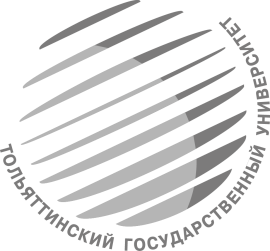 Федеральное государственное бюджетное образовательное учреждение высшего образования«Тольяттинский государственный университет»№ заявкиФИО участникаНаименование проектной идеиИнститут, кафедра, группа/Структурное подразделениеИтоги голосования123….